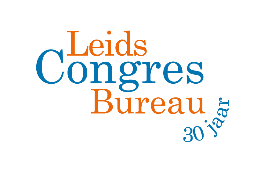 Interactieve studiedagGedragsproblemen bij LVBDinsdag 14 maart 2017 – AmersfoortWaarom deze studiedag? 
Veel escalaties of problematisch gedrag (agressie, automutilatie of andere extreme uitingen van sociaal-emotionele stress) bij LVB-cliënten met multi-problematiek hoeven niet te ontstaan als je ze in een vroeg stadium herkent en er adequaat op in kunt spelen. Er is veel behoefte aan praktische kennis over hoe je dit in praktijk kunt doen.Wat levert deze bijeenkomst u op?U leert hoe u in plaats van reactief proactief kunt interveniëren. In verschillende werkvormen reiken we handvatten aan om een goede begeleidingsrelatie op te bouwen en escalaties te voorkomen. U krijgt informatie, inzicht en praktische tips om direct mee aan de slag te gaan. Doelgroep
Begeleiders, hulpverleners en andere professionals in de jeugd- en volwassenenzorg die werken met cliënten met een licht verstandelijke beperking, al dan niet met een verslavingsachtergrondProgramma9.30 uur Ontvangst en registratie10.00 uur Opening programmaWelkom door de programmamanager van het Leids Congres Bureau
10.15 uur Cliënt en contextfactoren in relatie tot gedragsproblemen 
Gedragsproblemen kunnen een grote impact hebben op de persoon die het gedrag laat zien, maar ook op diens omgeving. Onderzoek laat zien dat deze omgeving tegelijkertijd een belangrijke rol speelt bij het ontstaan van gedragsproblemen. Voorbeelden en mechanismen die hieraan ten grondslag liggen zullen besproken worden 
Petri Embregts, bijzonder hoogleraar Academische werkplaats Leven met een verstandelijke beperking, Tranzo, Tilburg University 

11.00 uur Koffiepauze 

11.30 uur	Proactieve interventies vanuit middelen en maatregelen
Hoe kun je de registratie van middelen en maatregelen inzetten als instrument om agressie, incidenten en ongevallen te analyseren? En de inzichten die je hierdoor verkrijgt gebruiken voor pro-actieve interventies door het team? Een inspirerende bijdrage over het leren van (crisis)situaties.Björn Canfijn, coördinator en trainer Careflex Opleiden

12.15 uur Lunchpauze 
13.00 uur Middagprogramma 
In het middagprogramma bieden we interactieve en inspirerende workshoprondes aan. U volgt in totaal twee workshops. De workshops duren 75 minuten en tussendoor is er een half uur pauze. Op het registratieformulier kunt u uw keuze aangeven. Maximaal 25 deelnemers per workshop 
Workshop A: Sterker dan de Kik Middelengebruik en verslavingsproblematiek heeft sterke invloed op het gedrag, zeker bij mensen met een lichte verstandelijke beperking (LVB). Sterker dan de kick is een training om mensen met een LVB en verslavingsproblematiek te motiveren tot gedragsverandering. Tijdens deze workshop leert u over zowel de theoretische achtergronden als de inhoud van de training. Ook worden praktische tips gegeven.Noud Frielink en Luciënne Heerkens, Academische Werkplaats Leven met een Verstandelijke Beperking, Tranzo, Tilburg UniversityWorkshop B: Automutilatie en LVB 
Hoe ga je om met suïcidaal gedrag en zelfbeschadiging bij cliënten met een verstandelijke beperking?Charlotte Botermans, psycholoog bij Yulius, trainer bij Amarant groep en cliëntbegeleider bij Idris
Workshop C: Vroegtijdige proactieve gedragssignalering (VPG)
Iedereen voelt emoties en laat dit zien in zijn voorkomen. Als we in staat zijn dit in al zijn subtiliteit te signaleren, kunnen we in grote lijnen bepalen hoe het een cliënt vergaat. Door middel van VPG is het mogelijk om menselijke emoties en het daaraan verbonden gedrag zo snel mogelijk te signaleren. Ook als praten (even) niet mogelijk is. Ook leert VPG u om gedrag uit de context te herkennen. Gedrag uit de context is gedrag van cliënten, dat duidelijk anders is dan normaal in de gegeven situatie. Vervolgens is het erg interessant om iets te gaan doen met dat waargenomen gedrag. Anders blijft het slechts bij een waarneming. VPG leert u :-          Herkennen van emoties bij de ander (van subtiel naar overduidelijk)-          Herkennen van emotioneel gedrag bij de ander (van subtiel naar overduidelijk)-          Herkennen van gedrag uit de context-          Communicatie met gezichtsherkenning en lichaamstaal-          Herkennen van uw eigen gedrag richting de ander-          Proactie omtrent waargenomen (risicovol) gedragMartijn van Agtmaal, erkend docent gevaarsbeheersing (voormalig docent Fontys Sporthogeschool en Politie Instituut voor Openbare Orde en Gevaarsbeheersing) 
Workshop D: Mentale veerkrachtIn de dagelijkse praktijk zorgen stressvolle situaties (bij dreigend en destructief gedrag) voor onveilige situaties. Door de mentale veerkracht te verbeteren en te werken vanuit de juiste afstemming kunnen situaties op een adequatere manier worden aangegaan. Mentale veerkracht is een onderdeel van de competenties die hulpverleners nodig hebben bij complex gedrag. Mentale veerkracht vergroot het vertrouwen in het eigen handelen van de hulpverleners. Tijdens deze workshop verkrijgen de deelnemers inzicht in de toolkit om mentale veerkracht te ontwikkelen. De tools visualisatie, doelen stellen, focus, gedachtencontrole en energiemanagement zullen hierbij aan bod komen.Marieke Wilbers-Houtappels, trainer en zorgmedewerker Careflex Zorggroep16.00 uur Afsluiting, napraten tijdens borrel